NÁRODNÁ RADA SLOVENSKEJ REPUBLIKYVIII. volebné obdobieč. ......UZNESENIE  NÁRODNEJ RADY  SLOVENSKEJ  REPUBLIKYz .................. k návrhu na vyslovenie súhlasu Národnej rady Slovenskej republiky so Ženevským aktom Lisabonskej dohody o označeniach pôvodu a zemepisných označeniachNárodná rada Slovenskej republikypodľa článku 86 písm. d) Ústavy Slovenskej republikyA.   vyslovuje súhlasso Ženevským aktom Lisabonskej dohody o označeniach pôvodu a zemepisných označeniachB.  rozhodla, žeide o medzinárodnú zmluvu podľa článku 7 odseku 5 Ústavy Slovenskej          	republiky, ktorá má prednosť pred zákonmi.	predseda	Národnej rady Slovenskej republiky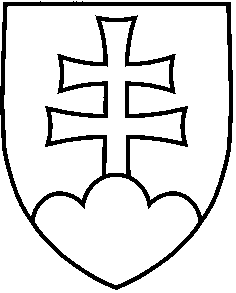 